RICHIESTA DI RETTIFICA DEGLI IMPORTI ADDEBITATI/PAGATITASSA SUI RIFIUTI - TARI(ai sensi del titolo III dell’allegato a) della deliberazione 15/2022 di ARERA)IL/LA SOTTOSCRITTO/ACognome 		 Nome________________________________________                                                                                                                  Codice Fiscale____________________________ Residente in via/piazza ____________________________________ _________________________________________________n. __________ Comune di  ________________________ C.A.P. ___________Prov. ______ In qualità di __________________________________________________________E-mail ______________________________________________________   @_________________________________Telefono_________________________                    Codice Utente *_________________________________________RICHIEDE LA RETTIFICA DEGLI IMPORTI CALCOLATI NEI SEGUENTI AVVISI DI PAGAMENTO *Dati reperibili nell’avviso di pagamento per le seguenti motivazioni: ______________________________________________________________________________________________________________________________________________________________________________________________________________________________________________________________________________________________________________________________________________________________________________________________________________________________________________________________________________________________________________________________________________________________________________________________________________________________________________________________________________________________________________Nel caso di versamenti già effettuati allegare ricevuta di pagamento e compilare il seguente riquadroIl presente modulo può essere consegnato:a mano presso l’Ufficio Tributi o Protocollo del Comune di Sondalo – Via Vanoni, 32 negli orari di apertura al pubblico;spedita tramite raccomandata A/R al Comune di Sondalo;inviata tramite mail a tributi@comune.sondalo.so.it oppure tramite PEC a sondalo@pec.cmav.so.itAlla richiesta verrà data formale risposta entro 30 giorni dalla data di ricevimento da parte del gestore ai sensi dell’art. 14 TQRIF.INFORMATIVA PRIVACY Titolare del trattamento è il Comune di Sondalo, Via Vanoni, 32 23035 SONDALO (SO), P.IVA 00109670141 email: tributi@comune.sondalo.so.it – PEC: sondalo@pec.cmav.so.it. L’Ente tratterà i Suoi dati personali esclusivamente per le finalità istituzionali connesse al procedimento amministrativo, per l’esecuzione di compiti connessi all’esercizio di pubblici poteri di cui è investito il Titolare (art. 6 co. 1 lett. e Regolamento UE 2016/679), nonché per adempiere ad obblighi di legge (art. 6 co. 1 lett. c Regolamento UE 2016/679).Nel rispetto dei limiti stabiliti dalla normativa in vigore, l’interessato potrà in qualsiasi momento esercitare i diritti previsti dagli artt. 15 e ss. Regolamento UE 2016/679 contattando direttamente il Titolare o Responsabile della protezione dei dati i cui dati sono reperibili sul sito istituzionale comunale al seguente link  https://www.comune.sondalo.so.it/it/privacyDichiarazione sottoscritta in presenza del dipendente addetto.Dichiarazione sottoscritta e presentata unitamente a copia fotostatica non autenticata di un documento di identità del sottoscrittore (art. 38, comma 2, D.P.R. 445/2000).Luogo e data __________________________	Firma del dichiarante ___________________________________							 Il sottoscritto DICHIARA di aver letto l’Informativa del Trattamento dei dati personali sopra indicata e ACCONSENTE, ai sensi e per gli effetti dell’art. 7 e seguenti del Regolamento UE 2016/679, con la sottoscrizione del presente modulo, al trattamento dei dati personali secondo le modalità e nei limiti di cui all’Informativa. Luogo e data __________________________	Firma del dichiarante ___________________________________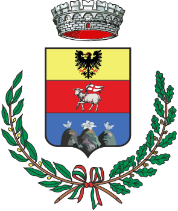 Comune di SondaloProvincia di SondrioNumero e data avvisoImporto avvisoCodice Utenza* Importo già versato (eventuale)Importo rettificatoData versamento (eventuale)€   ______,____€   ______,____€ __________,____€   ______,____€   ______,____€ __________,____€   ______,____€  _______,____€ __________,____Richiede altresì che la restituzione degli importi non dovuti avvenga medianteAccredito su conto corrente bancario/postale intestato a __________________________________________presso  Poste Italiane o la Banca_______________________________________________________________ Agenzia/Filiale di ___________________________________________________________________________Codice IBAN |__|__|__|__|__|__|__|__|__|__|__|__|__|__|__|__|__|__|__|__|__|__|__|__|__|__|__|